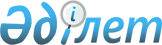 О ратификации Международного пакта об экономических, социальных и культурных правахЗакон Республики Казахстан от 21 ноября 2005 года N 87.
      Ратифицировать Международный пакт об экономических, социальных и культурных правах, совершенный в Нью-Йорке 16 декабря 1966 года. 
      ОРГАНИЗАЦИЯ 
      ОБЪЕДИНЕННЫХ НАЦИЙ 
      1967  МЕЖДУНАРОДНЫЙ ПАКТ ОБ ЭКОНОМИЧЕСКИХ, 
СОЦИАЛЬНЫХ И КУЛЬТУРНЫХ ПРАВАХ
      (Вступил в силу 24 апреля 2006 года - 
      Бюллетень международных договоров Республики Казахстан, 
      2006 г., N 4, ст. 31) 
      Участвующие в настоящем Пакте государства, 
      принимая во внимание, что в соответствии с принципами, провозглашенными Уставом Организации Объединенных Наций, признание достоинства, присущего всем членам человеческой семьи, и равных и неотъемлемых прав их является основой свободы, справедливости и всеобщего мира, 
      признавая, что эти права вытекают из присущего человеческой личности достоинства, 
      признавая, что согласно Всеобщей декларации прав человека идеал свободной человеческой личности, свободной от страха и нужды, может быть осуществлен только, если будут созданы такие условия, при которых каждый может пользоваться своими экономическими, социальными и культурными правами, так же как и своими гражданскими и политическими правами, 
      принимая во внимание, что по Уставу Организации Объединенных Наций государства обязаны поощрять всеобщее уважение и соблюдение прав и свобод человека, 
      принимая во внимание, что каждый отдельный человек, имея обязанности в отношении других людей и того коллектива, к которому он принадлежит, должен добиваться поощрения и соблюдения прав, признаваемых в настоящем Пакте, 
      соглашаются о нижеследующих статьях:  ЧАСТЬ I    Статья 1 
      1. Все народы имеют право на самоопределение. В силу этого права они свободно устанавливают свой политический статус и свободно обеспечивают свое экономическое, социальное и культурное развитие. 
      2. Все народы для достижения своих целей могут свободно распоряжаться своими естественными богатствами и ресурсами без ущерба для каких-либо обязательств, вытекающих из международного экономического сотрудничества, основанного на принципе взаимной выгоды, и из международного права. Ни один народ ни в коем случае не может быть лишен принадлежащих ему средств существования. 
      3. Все участвующие в настоящем Пакте государства, в том числе те, которые несут ответственность за управление несамоуправляющимися и подопечными территориями, должны в соответствии с положениями  Устава Организации Объединенных Наций поощрять осуществление права на самоопределение и уважать это право.  ЧАСТЬ ІІ   Статья 2 
      1. Каждое участвующее в настоящем Пакте государство обязуется в индивидуальном порядке и в порядке международной помощи и сотрудничества, в частности в экономической и технической областях, принять в максимальных пределах имеющихся ресурсов меры к тому, чтобы обеспечить постепенно полное осуществление признаваемых в настоящем Пакте прав всеми надлежащими способами, включая, в частности, принятие законодательных мер. 
      2. Участвующие в настоящем Пакте государства обязуются гарантировать, что права, провозглашенные в настоящем Пакте, будут осуществляться без какой бы то ни было дискриминации, как-то в отношении расы, цвета кожи, пола, языка, религии, политических или иных убеждений, национального или социального происхождения, имущественного положения, рождения или иного обстоятельства. 
      3. Развивающиеся страны могут с надлежащим учетом прав человека и своего народного хозяйства определять, в какой мере они будут гарантировать признаваемые в настоящем Пакте экономические права лицам, не являющимся их гражданами.    Статья 3 
      Участвующие в настоящем Пакте государства обязуются обеспечить равное для мужчин и женщин право пользования всеми экономическими, социальными и культурными правами, предусмотренными в настоящем Пакте.    Статья 4 
      Участвующие в настоящем Пакте государства признают, что в отношении пользования теми правами, которые то или иное государство обеспечивает в соответствии с настоящим Пактом, это государство может устанавливать только такие ограничения этих прав, которые определяются законом, и только постольку, поскольку это совместимо с природой указанных прав, и исключительно с целью способствовать общему благосостоянию в демократическом обществе.    Статья 5 
      1. Ничто в настоящем Пакте не может толковаться как означающее, что какое-либо государство, какая-либо группа или какое-либо лицо имеет право заниматься какой бы то ни было деятельностью или совершать какие бы то ни было действия, направленные на уничтожение любых прав или свобод, признанных в настоящем Пакте, или на ограничение их в большей мере, чем предусматривается в настоящем Пакте. 
      2. Никакое ограничение или умаление каких бы то ни было основных прав человека, признаваемых или существующих в какой-либо стране в силу закона, конвенций, правил или обычаев, не допускается под тем предлогом, что в настоящем Пакте не признаются такие права или что в нем oни признаются в меньшем объеме.  ЧАСТЬ IІІ   Статья 6 
      1. Участвующие в настоящем Пакте государства признают право на труд, которое включает право каждого человека на получение возможности зарабатывать себе на жизнь трудом, который он свободно выбирает или на который он свободно соглашается, и предпримут надлежащие шаги к обеспечению этого права. 
      2. Меры, которые должны быть приняты участвующими в настоящем Пакте государствами в целях полного осуществления этого права, включают программы профессионально-технического обучения и подготовки, пути и методы достижения неуклонного экономического, социального и культурного развития и полной производительной занятости в условиях, гарантирующих основные политические и экономические свободы человека.    Статья 7 
      Участвующие в настоящем Пакте государства признают право каждого на справедливые и благоприятные условия труда, включая, в частности: 
      a) вознаграждение, обеспечивающее, как минимум, всем трудящимся: 
      i) справедливую зарплату и равное вознаграждение за труд равной ценности без какого бы то ни было различия, причем, в частности, женщинам должны гарантироваться условия труда не хуже тех, которыми пользуются мужчины, с равной платой за равный труд; 
      ii) удовлетворительное существование для них самих и их семей в соответствии с постановлениями настоящего Пакта; 
      b) условия работы, отвечающие требованиям безопасности и гигиены; 
      с) одинаковую для всех возможность продвижения в работе на соответствующие более высокие ступени исключительно на основании трудового стажа и квалификации; 
      d) отдых, досуг и разумное ограничение рабочего времени и оплачиваемый периодический отпуск, равно как и вознаграждение за праздничные дни.    Статья 8 
      1. Участвующие в настоящем Пакте государства обязуются обеспечить: 
      а) право каждого человека создавать для осуществления и защиты своих экономических и социальных интересов профессиональные союзы и вступать в таковые по своему выбору при единственном условии соблюдения правил соответствующей организации. Пользование указанным правом не подлежит никаким ограничениям кроме тех, которые предусматриваются законом и которые необходимы в демократическом обществе в интересах государственной безопасности или общественного порядка или для ограждения прав и свобод других; 
      b) право профессиональных союзов образовывать национальные федерации или конфедерации и право этих последних основывать международные профессиональные организации или присоединяться к таковым; 
      с) право профессиональных союзов функционировать беспрепятственно без каких-либо ограничений кроме тех, которые предусматриваются законом и которые необходимы в демократическом обществе в интересах государственной безопасности или общественного порядка или для ограждения прав и свобод других; 
      d) право на забастовки при условии его осуществления в соответствии с законами каждой страны. 
      2. Настоящая статья не препятствует введению законных ограничений пользования этими правами для лиц, входящих в состав вооруженных сил, полиции или администрации государства. 
      3. Ничто в настоящей статье не дает права государствам, участвующим в Конвенции Международной организация труда 1948 года относительно свободы ассоциаций и защиты права на организацию, принимать законодательные акты в ущерб гарантиям, предусматриваемым в указанной Конвенции, или применять закон таким образом, чтобы наносился ущерб этим гарантиям.    Статья 9 
      Участвующие в настоящем Пакте государства признают право каждого человека на социальное обеспечение, включая социальное страхование.    Статья 10 
      Участвующие в настоящем Пакте государства признают, что: 
      1. Семье, являющейся естественной и основной ячейкой общества, должны предоставляться по возможности самая широкая охрана и помощь, в особенности при ее образовании и пока на ее ответственности лежит забота о несамостоятельных детях и их воспитании. Брак должен заключаться по свободному согласию вступающих в брак. 
      2. Особая охрана должна предоставляться матерям в течение разумного периода до и после родов. В течение этого периода работающим матерям должен предоставляться оплачиваемый отпуск или отпуск с достаточными пособиями по социальному обеспечению. 
      3. Особые меры охраны и помощи должны приниматься в отношении всех детей и подростков без какой бы то ни было дискриминации по признаку семейного происхождения или по иному признаку. Дети и подростки должны быть защищены от экономической и социальной эксплуатации. Применение их труда в области, вредной для их нравственности и здоровья или опасной для жизни или могущей повредить их нормальному развитию, должно быть наказуемо по закону. Кроме того, государства должны установить возрастные пределы, ниже которых пользование платным детским трудом запрещается и карается законом.    Статья 11 
      1. Участвующие в настоящем Пакте государства признают право каждого на достаточный жизненный уровень для него и его семьи, включающий достаточное питание, одежду и жилище, и на непрерывное улучшение условий жизни. Государства-участники примут надлежащие меры к обеспечению осуществления этого права, признавая важное значение в этом отношении международного сотрудничества, основанного на свободном согласии. 
      2. Участвующие в настоящем Пакте государства, признавая основное право каждого человека на свободу от голода, должны принимать необходимые меры индивидуально и в порядке международного сотрудничества, включающие проведение конкретных программ, для того чтобы: 
      а) улучшить методы производства, хранения и распределения продуктов питания путем широкого использования технических и научных знаний, распространения знаний о принципах питания и усовершенствования или реформы аграрных систем таким образом, чтобы достигнуть наиболее эффективного освоения и использования природных ресурсов; и 
      b) обеспечить справедливое распределение мировых запасов продовольствия в соответствии с потребностями и с учетом проблем стран как импортирующих, так и экспортирующих пищевые продукты.    Статья 12 
      1. Участвующие в настоящем Пакте государства признают право каждого человека на наивысший достижимый уровень физического и психического здоровья. 
      2. Меры, которые должны быть приняты участвующими в настоящем Пакте государствами для полного осуществления этого права, включают мероприятия, необходимые для: 
      а) обеспечения сокращения мертворождаемости и детской смертности и здорового развития ребенка; 
      b) улучшения всех аспектов гигиены внешней среды и гигиены труда в промышленности; 
      с) предупреждения и лечения эпидемических, эндемических, профессиональных и иных болезней и борьбы с ними; 
      d) создания условий, которые обеспечивали бы всем медицинскую помощь и медицинский уход в случае болезни.    Статья 13 
      1. Участвующие в настоящем Пакте государства признают право каждого человека на образование. Они соглашаются, что образование должно быть направлено на полное развитие человеческой личности и сознания ее достоинства и должно укреплять уважение к правам человека и основным свободам. Они далее соглашаются в том, что образование должно дать возможность всем быть полезными участниками свободного общества, способствовать взаимопониманию, терпимости и дружбе между всеми нациями и всеми расовыми, этническими и религиозными группами и содействовать работе Организации Объединенных Наций по поддержанию мира. 
      2. Участвующие в настоящем Пакте государства признают, что для полного осуществления этого права: 
      a) начальное образование должно быть обязательным и бесплатным для всех; 
      b) среднее образование в его различных формах, включая профессионально-техническое среднее образование, должно быть открыто и сделано доступным для всех путем принятия всех необходимых мер и, в частности, постепенного введения бесплатного образования; 
      с) высшее образование должно быть сделано одинаково доступным для всех на основе способностей каждого путем принятия всех необходимых мер и, в частности, постепенного введения бесплатного образования; 
      d) элементарное образование должно поощряться или интенсифицироваться, по возможности, для тех, кто не проходил или не закончил полного курса своего начального образования; 
      е) должно активно проводиться развитие сети школ всех ступеней, должна быть установлена удовлетворительная система стипендий и должны постоянно улучшаться материальные условия преподавательского персонала. 
      3. Участвующие в настоящем Пакте государства обязуются уважать свободу родителей и в соответствующих случаях законных опекунов выбирать для своих детей не только учрежденные государственными властями школы, но и другие школы, отвечающие тому минимуму требований для образования, который может быть установлен или утвержден государством, и обеспечивать религиозное и нравственное воспитание своих детей в соответствии со своими собственными убеждениями. 
      4. Никакая часть настоящей статьи не должна толковаться в смысле умаления свободы отдельных лиц и учреждений создавать учебные заведения и руководить ими при неизменном условии соблюдения принципов, изложенных в пункте 1 настоящей статьи, и требования, чтобы образование, даваемое в таких заведениях, отвечало тому минимуму требований, который может быть установлен государством.    Статья 14 
      Каждое участвующее в настоящем Пакте государство, которое ко времени своего вступления в число участников не смогло установить на территории своей метрополии или на других территориях, находящихся под его юрисдикцией, обязательного бесплатного начального образования, обязуется в течение двух лет выработать и принять подробный план мероприятий для постепенного проведения в жизнь - в течение разумного числа лет, которое должно быть указано в этом плане, - принципа обязательного бесплатного всеобщего образования.    Статья 15 
      1. Участвующие в настоящем Пакте государства признают право каждого человека на: 
      a) участие в культурной жизни; 
      b) пользование результатами научного прогресса и их практического применения; 
      с) пользование защитой моральных и материальных интересов, возникающих в связи с любыми научными, литературными или художественными трудами, автором которых он является. 
      2. Меры, которые должны приниматься участвующими в настоящем Пакте государствами для полного осуществления этого права, включают те, которые необходимы для охраны, развития и распространения достижений науки и культуры. 
      3. Участвующие в настоящем Пакте государства обязуются уважать свободу, безусловно необходимую для научных исследований и творческой деятельности. 
      4. Участвующие в настоящем Пакте государства признают пользу, извлекаемую из поощрения и развития международных контактов и сотрудничества в научной и культурной областях.  ЧАСТЬ IV    Статья 16 
      1. Участвующие в настоящем Пакте государства обязуются представлять в соответствии с настоящей частью этого Пакта доклады о принимаемых ими мерах и о прогрессе на пути к достижению соблюдения прав, признаваемых в этом Пакте. 
      2. а) Все доклады представляются Генеральному секретарю Организации Объединенных Наций, который направляет их экземпляры на рассмотрение в Экономический и Социальный Совет в соответствии с положениями настоящего Пакта. 
      b) Генеральный секретарь Организации Объединенных Наций также препровождает специализированным учреждениям экземпляры докладов или любые соответствующие части докладов участвующих в настоящем Пакте государств, которые также являются членами этих специализированных учреждений, поскольку такие доклады или части этих докладов относятся к любым вопросам, входящим в рамки обязанностей вышеуказанных учреждений в соответствии с их конституционными актами.    Статья 17 
      1. Участвующие в настоящем Пакте государства представляют свои доклады по этапам в соответствии с программой, которая должна быть установлена Экономическим и Социальным Советом в течение одного года после вступления в силу настоящего Пакта по консультации с государствами-участниками и заинтересованными специализированными учреждениями. 
      2. В докладах могут указываться факторы и затруднения, влияющие на степень исполнения обязанностей по настоящему Пакту. 
      3. Если соответствующие сведения были ранее сообщены Организации Объединенных Наций или какому-либо специализированному учреждению каким-либо участвующим в настоящем Пакте государством, то нет необходимости воспроизводить эти сведения, и будет достаточной точная ссылка на сведения, сообщенные таким образом.    Статья 18 
      Во исполнение своих обязанностей по Уставу ООН в области прав человека и основных свобод Экономический и Социальный Совет может вступать в соглашения со специализированными учреждениями о предоставлении ими ему докладов о прогрессе на пути к достижению соблюдения постановлений настоящего Пакта, относящихся к сфере их деятельности. Эти доклады могут включать подробности принимаемых их компетентными органами решений и рекомендаций о таком осуществлении.    Статья 19 
      Экономический и Социальный Совет может передавать в Комиссию по правам человека для рассмотрения и дачи общих рекомендаций или, в соответствующих случаях, для сведения доклады, касающиеся прав человека, представляемые государствами в соответствии со статьями 16 и 17, и доклады, касающиеся прав человека, представляемые специализированными учреждениями в соответствии со статьей 18.    Статья 20 
      Заинтересованные участвующие в настоящем Пакте государства и специализированные учреждения могут представлять Экономическому и Социальному Совету замечания по любой общей рекомендации согласно статье 19 или по ссылке на такую общую рекомендацию в любом докладе Комиссии по правам человека, или в любом документе, на который там делается ссылка.    Статья 21 
      Экономический и Социальный Совет может представлять время от времени Генеральной Ассамблее доклады с рекомендациями общего характера и с кратким изложением сведений, получаемых от участвующих в настоящем Пакте государств и от специализированных учреждений, о принятых мерах и достигнутых результатах в области обеспечения всеобщего соблюдения прав, признаваемых в настоящем Пакте.    Статья 22 
      Экономический и Социальный Совет может обращать внимание других органов Организации Объединенных Наций, их вспомогательных органов и специализированных учреждений, занимающихся предоставлением технической помощи, на любые вопросы, возникающие в связи с докладами, упоминаемыми в настоящей части настоящего Пакта, которые могут быть полезны этим органам при вынесении каждым из них в пределах своей компетенции решений относительно целесообразности международных мер, которые могли бы способствовать эффективному постепенному проведению в жизнь настоящего Пакта.    Статья 23 
      Участвующие в настоящем Пакте государства соглашаются, что к числу международных мероприятий, способствующих осуществлению прав, признаваемых в настоящем Пакте, относится применение таких средств, как заключение конвенций, принятие рекомендаций, оказание технической помощи и проведение региональных совещаний и технических совещаний в целях консультаций, а также исследования, организованные совместно с заинтересованными правительствами.    Статья 24 
      Ничто в настоящем Пакте не должно толковаться как умаление значения постановлений Устава Организации Объединенных Наций и уставов специализированных учреждений, которые определяют соответствующие обязанности различных органов Организации Объединенных Наций и специализированных учреждений в отношении вопросов, которых касается настоящий Пакт.    Статья 25 
      Ничто в настоящем Пакте не должно толковаться как умаление неотъемлемого права всех народов полностью и свободно обладать и пользоваться своими естественными богатствами и ресурсами.  ЧАСТЬ V    Статья 26 
      1. Настоящий Пакт открыт для подписания любым государством-членом Организации Объединенных Наций или членом любого из ее специализированных учреждений, любым государством-участником Статута Международного Суда и любым другим государством, приглашенным Генеральной Ассамблеей Организации Объединенных Наций к участию в настоящем Пакте. 
      2. Настоящий Пакт подлежит ратификации. Ратификационные грамоты депонируются у Генерального секретаря Организации Объединенных Наций. 
      3. Настоящий Пакт открыт для присоединения любого государства, указанного в пункте 1 настоящей статьи. 
      4. Присоединение совершается депонированием документа о присоединении у Генерального секретаря Организации Объединенных Наций. 
      5. Генеральный секретарь Организации Объединенных Наций уведомляет все подписавшие настоящий Пакт или присоединившиеся к нему государства о депонировании каждой ратификационной грамоты или документа о присоединении.    Статья 27 
      1. Настоящий Пакт вступает в силу спустя три месяца со дня депонирования у Генерального секретаря Организации Объединенных Наций тридцать пятой ратификационной грамоты или документа о присоединении. 
      2. Для каждого государства, которое ратифицирует настоящий Пакт или присоединится к нему после депонирования тридцать пятой ратификационной грамоты или документа о присоединении, настоящий Пакт вступает в силу спустя три месяца со дня депонирования его собственной ратификационной грамоты или документа о присоединении.    Статья 28 
      Постановления настоящего Пакта распространяются на все части федеративных государств без каких бы то ни было ограничений или изъятий.    Статья 29 
      1. Любое участвующее в настоящем Пакте государство может предлагать поправки и представлять их Генеральному секретарю Организации Объединенных Наций. Генеральный секретарь препровождает затем любые предложенные поправки участвующим в настоящем Пакте государствам с просьбой сообщить ему, высказываются ли они за созыв конференции государств-участников с целью рассмотрения этих предложений и проведения по ним голосования. Если по крайней мере одна треть государств-участников выскажется за такую конференцию, Генеральный секретарь Организации Объединенных Наций созывает эту конференцию под эгидой Организации Объединенных Наций. Любая поправка, принятая большинством государств-участников, присутствующих и участвующих в голосовании на этой конференции, представляется Генеральной Ассамблее Организации Объединенных Наций на утверждение. 
      2. Поправки вступают в силу по утверждении их Генеральной Ассамблеей Организации Объединенных Наций и принятии их большинством в две трети участвующих в настоящем Пакте государств в соответствии с их конституционными процедурами. 
      3. Когда поправки вступают в силу, они становятся обязательными для тех государств-участников, которые их приняли, а для других государств-участников остаются обязательными постановления настоящего Пакта и все предшествующие поправки, которые ими приняты.    Статья 30 
      Независимо от уведомлений, делаемых согласно пункту 5 статьи 26, Генеральный секретарь Организации Объединенных Наций уведомляет все государства, о которых идет речь в пункте 1 той же статьи, о нижеследующем: 
      a) подписаниях, ратификациях и присоединениях согласно статье 26; 
      b) дате вступления в силу настоящего Пакта согласно статье 27 и дате вступления в силу любых поправок согласно статье 29.    Статья 31 
      1. Настоящий Пакт, английский, испанский, китайский, pусский и французский тексты которого равно аутентичны, подлежит сдаче на хранение в архив Организации Объединенных Наций. 
      2. Генеральный секретарь Организации Объединенных Наций препровождает заверенные копии настоящего Пакта всем государствам, указанным в статье 26. 
      В УДОСТОВЕРЕНИЕ ЧЕГО нижеподписавшиеся, должным образом уполномоченные соответствующими правительствами, подписали настоящий Пакт, открытый для подписания в Нью-Йорке, девятнадцатого декабря тысяча девятьсот шестьдесят шестого года. 
					© 2012. РГП на ПХВ «Институт законодательства и правовой информации Республики Казахстан» Министерства юстиции Республики Казахстан
				
Президент  
Республики Казахстан  